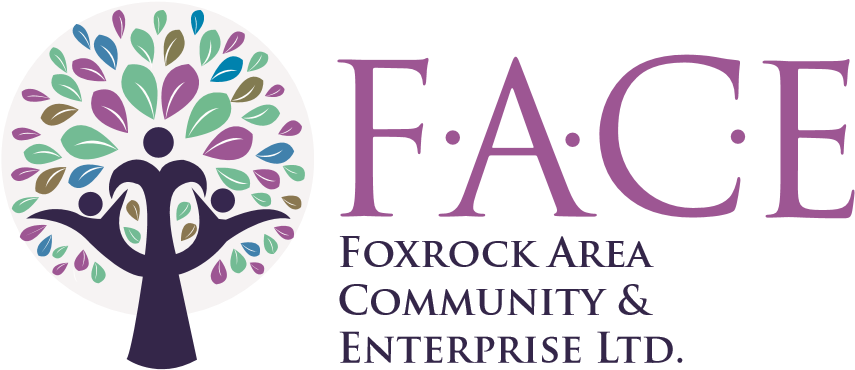 SUBSCRIPTION INVOICE 2020/RAnnual Subscription from 1st January 2020 to 31st December 2020   	       €60.00TOTAL DUE:		 						                    €60.00PAYMENT OPTIONSCheque Payment:Please send cheque made payable to FACE with details of your email, name and home address to:                       The Secretary, FACE, 6 Kilteragh Drive, Foxrock, Dublin 18.Electronic Fund Transfer:Please ensure your transfer to the following account includes details of your name and address for identification purposes*:Account Name:		Foxrock Area Community & Enterprise LtdBank:				Allied Irish Bank, Cornelscourt, Dublin 18IBAN:				IE85 AIBK 9333 9245 8660 74BIC:				AIBKIE2D*please email facefoxrock@gmail.com confirming you have made payment so we can identify it on bank statement:Directors: John Cody (Chairman), Sheila Moore (Company Secretary), Jane Bowes, Pat Kane, Rowena Quinn, David SpicerCompany Registration No: 358822Address: 6 Kilteragh Drive, Foxrock, Dublin 18.Email: facefoxrock@gmail.com    Website: www.foxrock.ie